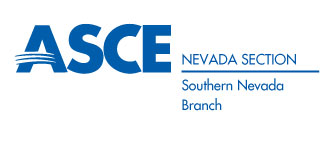 NOMINATION FORMASCE SOUTHERN NEVADA BRANCH2018 – 2019 BOARD OF DIRECTORSPlease return nominations to Joe Cetrulo by 5:00 pm on Friday, July 20, 2018 via email atE-mail:		jcetrulo@gcwengineering.comNominee’s Name:	______________________________________________________	Nominee’s ASCE Member Number:  _________________________________________Position:  ______________________________________________________________Phone:	_________________________	E-mail:	___________________________Please provide a brief background/description of the nominee:________________________________________________________________________________________________________________________________________________________________________________________________________________________________________________________________________________________________________________________________________________________________________________________________________________________________________________________________________________________________________________________________________________________________________________________________________________________________________________________________________________________________________________________________________________________________________________________________________________________________________________________________________________________________________________________________________________________________________________________________________________________________________________________________________________________________